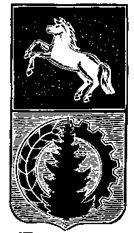 АДМИНИСТРАЦИЯ АСИНОВСКОГО  РАЙОНАПРОТОКОЛ № 5заседания комиссии по безопасности дорожного движения муниципального образования «Асиновский район» 28.07.2023 г. 14.00 									                       г. Асино                                                                                                             ПРЕДСЕДАТЕЛЬСТВОВАЛ: Самодуров Евгений Николаевич – заместитель председателя комиссии.ПРИНИМАЮТ УЧАСТИЕ В РАБОТЕ ЗАСЕДАНИЯ:Члены КБДД: по списку – 14, присутствуют:Михайлов Е.В. – начальник ОГИБДД МО МВД России «Асиновский» УМВД России по Томской области;Ударцев И.В. – главный государственный инженер-инспектор по Асиновскому и Первомайскому району ИГТН Томской области;Волков А.А. – директор МУП «Спецавтохозяйство»;Чернов С.П. – директор Южного филиала ГУП ТО «Областное ДРСУ»;Денисов А.Ю. – главный специалист отдела ГО, ЧС и безопасности Асиновского района, секретарь комиссии;Костенков А.Г. – глава Асиновского городского поселения;Тепляков Е.В. – И.о. начальника Томской дистанции инфраструктуры Западно-Сибирской дирекции инфраструктуры филиала ОАО «РЖД».Приглашенные:Епифанов А.И. – Глава Новокусковского сельского поселения;Жаровских Н.Н. – Глава Новониколаевского сельского поселения;Злыднева Н.В. – Глава Батуринского сельского поселения;Петров С.Л. – Глава Новиковского сельского поселения;Овсянников В.П. – Глава Большедороховского сельского поселения;Денисова Е.Ф. – специалист по благоустройству и жизнеобеспечению;Донской Е.В. – главный специалист по дорожному комплексу отдела                                                     благоустройства и дорожной деятельности;Зухайраева Л.А. – главный специалист по транспорту;Хамрина Н.С. – главный специалист по образовательной деятельности.ПОВЕСТКА:1. О причинах дорожно-транспортного происшествия, произошедшего 13.07.2023 года в г. Асино, в результате которого водитель и пассажирка получили телесные повреждения, в следствии которых пассажирка скончалась в Асиновской РБ.ИНФОРМАЦИЯ:	Михайлова Евгения Васильевича – начальника ОГИБДД МО МВД России «Асиновский» УМВД России по Томской области.РЕШИЛИ:1.1. Принять к сведению информацию Михайлова Е.В.1.1.1. Осветить причины дорожно-транспортных происшествий в местных СМИ.2. О необходимых мерах по предупреждению ДТП.ИНФОРМАЦИЯ:Михайлова Евгения Васильевича – начальника ОГИБДД МО МВД России «Асиновский» УМВД России по Томской области.РЕШИЛИ: 2.2. Рекомендовать начальнику ОГИБДД МО МВД России «Асиновский» УМВД России по Томской области (Михайлов Е.В.), начальнику отдела ГО, ЧС и безопасности Асиновского района (Карбина А.А.):2.2.1. Подготовить обращение в ОГКУ «ТомскАвтодор», в котором рекомендовать рассмотреть вопрос об оборудовании дополнительным освещением участка дороги по ул. Ленина                                                  (от ул. Сельская до ПМК - 16).Срок: до 21 августа 2023 г.2.3. Рекомендовать начальнику ОГИБДД МО МВД России «Асиновский» УМВД России по Томской области (Михайлов Е.В.):2.3.1. Продолжить работу по пропаганде безопасности дорожного движения, в том числе осуществлять пропаганду посредством размещения на официальных сайтах администраций органов местного самоуправления в сети Интернет профилактической информации и о ходе и результатах мероприятий по обеспечению безопасности дорожного движения.Срок: постоянно.2.4. Рекомендовать Главе Асиновского городского поселения (Костенков А.Г.):2.4.1. Направить официальное письмо в ОГКУ «СМЭУ ТО» о возможности установки специальных опор для монтажа приборов видеофиксации административных нарушений ПДД.Срок: до 01 августа 2023 г.3. О состоянии аварийности и транспортной дисциплины на дорогах Асиновского района и железнодорожных переездах по итогам 6 месяцев 2023 года.ИНФОРМАЦИЯ:	Михайлова Евгения Васильевича – начальника ОГИБДД МО МВД России «Асиновский» УМВД России по Томской области.	 РЕШИЛИ:3.1. Принять к сведению информацию Михайлова Е.В.3.2. Рекомендовать И.о. начальника Томской дистанции пути - структурного подразделения Западно-Сибирской дирекции инфраструктуры - структурного подразделения Западно-Сибирской железной дороги - филиала ОАО «РЖД» (Тепляков Е.В.):3.2.1. С целью обеспечения безопасности движения через железнодорожные переезды в Асиновском районе, а также для разработки совместных мероприятий, направленных на повышение уровня безопасности, продолжать организовывать и проводить комиссионные осмотры с обязательным привлечением для участия в осмотре руководителей автотранспортных предприятий и организаций, обслуживающих автодороги муниципалитета, представителя администрации Асиновского района, собственников автомобильных дорог.3.2.2. Направлять акты комиссионного осмотра железнодорожных переездов собственникам автомобильных дорог.3.2.3. В администрацию Асиновского района направлять  решение с целью контроля исполнения.Срок: постоянно.3.3. Рекомендовать ОГИБДД МО МВД России «Асиновский» УМВД России по Томской области (Михайлов Е.В.), начальнику отдела ГО, ЧС и безопасности Асиновского района (Карбина А.А.):3.3.1. Продолжить работу по пропаганде безопасности дорожного движения, в том числе посредством размещения на официальных сайтах администраций органов местного самоуправления в сети Интернет информации о ходе и результатах мероприятий по обеспечению безопасности дорожного движения.Срок: постоянно.4. О принимаемых мерах по повышению безопасности пассажирских перевозок, в том числе перевозок групп детей школьными автобусами.ИНФОРМАЦИЯ:Михайлова Евгения Васильевича – начальника ОГИБДД МО МВД России «Асиновский» УМВД России по Томской области, Костенкова Андрея Григорьевича – Главу Асиновского городского поселения, Хамриной Надежды Сергеевны – главного специалиста по образовательной деятельности.	 РЕШИЛИ:4.1. Принять к сведению информацию Михайлова Е.В., Костенкова А.Г., Хамриной Н.С.4.2. Рекомендовать Начальнику Управления образования администрации Асиновского района (Анучина Е.А.):4.2.1. Организовать предоставление автобусов, задействованных для перевозки детей на дополнительный осмотр в ОГИБДД МО МВД России «Асиновский»;Срок: до 20 августа 2023 года.4.2.2. Обеспечить контроль за соблюдением требований Правил организованной перевозки групп детей автобусами (утв. постановлением Правительства РФ от 23.09.2020 №1527) при организации детских культурно-массовых, спортивных и иных мероприятий, связанных с перевозкой групп детей. Срок: постоянно.4.3. Рекомендовать ОГИБДД МО МВД России «Асиновский» УМВД России по Томской области (Михайлов Е.В.):4.3.1. При осуществлении выездных мероприятий с детьми на автобусах, обеспечить выполнение требований Правил организованной перевозки групп детей автобусами, утвержденных постановлением Правительства РФ от 23.09.2020 № 1527.4.3.2. Обеспечить проведение разъяснительной работы по правилам дорожного движения и выполнению необходимых мер, направленных на безопасность с водителями транспортных средств задействованных в перевозке детей.Срок: постоянно.5. Об итогах обследования улично-дорожной сети, в том числе школьных маршрутов и задачах по устранению замечаний.ИНФОРМАЦИЯ:	Зухайраеву Ларису Адамовну – главного специалиста по транспорту администрации Асиновского района.РЕШИЛИ:5.1. Принять к сведению информацию Зухайраевой Л.А.5.2. Рекомендовать Главам поселений организовать устранение выявленных недостатков по итогам обследования улично-дорожной сети.Срок: до 31 августа 2023 года.5.3. Рекомендовать начальнику отдела ГО, ЧС и безопасности Асиновского района (Карбина А.А.)5.3.1. Направить официальный запрос в ОГКУ «Томскавтодор» рассмотреть возможность установки павильона на остановочной площадке расположенной по ул. Ленина         (в районе «Березовая роща»), при необходимости организовать выезд на место представителей Асиновской администрации совместно с представителями областного ДРСУ.Срок: до 21 августа 2023 г.6. О готовности органов исполнительной власти, а также подрядных организаций и коммунальных служб, занятых на содержании автомобильных дорог, к работе в зимних условиях 2023-2024 годов.ИНФОРМАЦИЯ:	Чернова Сергея Петровича – начальника Южного филиала ГУП ТО «Областное ДРСУ», Волкова Алексея Алексеевича – директора МУП «Спецавтохозяйство», Глав поселений.РЕШИЛИ:6.1. Принять к сведению информацию Чернова С.П., Волкова А.А., Глав поселений.6.2. Южному филиалу ГУП ТО «Областное ДРСУ» (Чернов С.П.),                                  МУП «Спецавтохозяйство» (Волков А.А.), Главам поселений:6.2.1. Организовать работу по содержанию автомобильных дорог общего пользования местного значения в зимний период 2023-2024 г.г. в безопасном для движения состоянии, обеспечить бесперебойное движение транспортных средств в период осложнения погодных условий, предусмотрев резерв работников организаций и дорожной техники с учетом анализа аналогичных периодов прошлых лет и прогнозируемых изменений погодных условий.  6.2.2. Организовать круглосуточный мониторинг и анализ информации о текущем состоянии автомобильных дорог по условиям обеспечения безопасности дорожного движения в зимний период. Обеспечить своевременную снегоочистку и ликвидацию зимней скользкости в том числе на подходах к железнодорожным переездам.Срок: зимний период 2023-2024 годов.Председатель комиссии					                                              Е.Н.СамодуровСекретарь 										              А.Ю.Денисов